	                             ΑΝΑΡΤΗΤΕΟ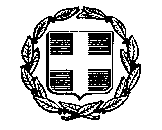 ΠΡΟΚΗΡΥΞΗ ΑΝΟΙΚΤΗΣ ∆ΙΑ∆ΙΚΑΣΙΑΣ ΜΕΣΩ ΤΟΥ ΕΘΝΙΚΟΥ ΣΥΣΤΗΜΑΤΟΣ ΗΛΕΚΤΡΟΝΙΚΩΝ ∆ΗΜΟΣΙΩΝ ΣΥΜΒΑΣΕΩΝ  (Ε.Σ.Η.∆Η.Σ.)Η ∆/νση Τεχνικών Έργων Περιφερειακής Ενότητας Πρέβεζας Περιφέρειας Ηπείρου, προκηρύσσει ανοικτό ηλεκτρονικό διαγωνισμό, σύμφωνα με το άρθρο 27 του Ν.4412/2016 όπως ισχύει, για την ανάθεση του έργου: «Αποκατάσταση βατότητας – βελτίωση – συντήρηση στο οδικό δίκτυο αρμοδιότητας Π.Ε. Πρέβεζας» με συνολικό προϋπολογισμό 300.000,00 €(με Φ.Π.Α.) με CPV  [45233120-6]-Έργα οδοποιίας και κωδικό NUTS: EL541. Το έργο συντίθεται στις κατηγορίες εργασιών: Ο∆ΟΠΟΙΙΑΣ με προϋπολογισμό 241.919,18 € (δαπάνη εργασιών, ΓΕ και ΟΕ και απρόβλεπτα) Ως καταληκτική ημερομηνία λήξης της προθεσμίας υποβολής των προσφορών ορίζεται η 29 Μαΐου 2023  ώρα λήξης της υποβολής προσφορών ορίζεται η 10:00 π.μ. Ως ημερομηνία ηλεκτρονικής αποσφράγισης των προσφορών ορίζεται η 30 Μαΐου 2023 ώρα ηλεκτρονικής αποσφράγισης των προσφορών ορίζεται η 10:00 π.μ.Κριτήριο για την ανάθεση της σύμβασης είναι η πλέον συμφέρουσα από οικονομική άποψη προσφορά μόνο βάσει τιμής, όπως ειδικότερα ορίζεται στο άρθρο 95 παρ.2α του Ν.4412/2016.Οι προσφορές υποβάλλονται από τους ενδιαφερομένους ηλεκτρονικά, μέσω της διαδικτυακής πύλης www.promitheus.gov.gr του ΕΣΗ∆ΗΣ σε ηλεκτρονικό φάκελο του υποσυστήματος. Το ΕΣΗΔΗΣ προσφέρει τη νέα ηλεκτρονική υπηρεσία Promitheus ESPDint (https://espdint.eprocurement.gov.gr/) που αφορά στη σύνταξη και διαχείριση του Τυποποιημένου Εντύπου Υπεύθυνης Δήλωσης (ΤΕΥΔ), το οποίο θα «φορτωθεί» από το συνημμένο αρχείο XML που παρέχουμε (ως επαναχρησιμοποίηση υφιστάμενου ΤΕΥΔ). Περισσότερες λεπτομέρειες, πληροφορίες και οδηγίες θα βρείτε στο νέο σχετικό μενού «Promitheus ESPDint – ηλεκτρονικές υπηρεσίες eΕΕΕΣ/eΤΕΥΔ» της διαδικτυακής πύλης.Για τη συμμετοχή στην παρούσα διαδικασία οι ενδιαφερόμενοι οικονομικοί φορείς απαιτείται να διαθέτουν ψηφιακή υπογραφή, χορηγούμενη από πιστοποιημένη αρχή παροχής ψηφιακής υπογραφής και να εγγραφούν στο ηλεκτρονικό σύστημα (ΕΣΗΔΗΣ- Διαδικτυακή πύλη www.promitheus.gov.gr) ακολουθώντας τη διαδικασία εγγραφής του άρθρου 5 παρ. 1.2 έως 1.4 της Κοινής Υπουργικής Απόφασης με αρ. 117384/26-10-2017 (3821 Β') «Ρυθμίσεις τεχνικών ζητημάτων που αφορούν την ανάθεση των Δημοσίων Συμβάσεων έργων, μελετών, και παροχής τεχνικών και λοιπών συναφών επιστημονικών υπηρεσιών  με  χρήση των επιμέρους εργαλείων και διαδικασιών  του Εθνικού Συστήματος Ηλεκτρονικών Δημοσίων Συμβάσεων (Ε.Σ.Η.ΔΗ.Σ.)».Η ένωση οικονομικών φορέων υποβάλλει κοινή προσφορά, η οποία υποχρεωτικά υπογράφεται ψηφιακά, είτε από όλους τους οικονομικούς φορείς που αποτελούν την ένωση, είτε από εκπρόσωπό τους, νομίμως εξουσιοδοτημένο. Στην προσφορά, επί ποινή απόρριψης της προσφοράς,  προσδιορίζεται η έκταση και το είδος της συμμετοχής του κάθε μέλους της ένωσης, συμπεριλαμβανομένης της κατανομής αμοιβής μεταξύ τους,  καθώς και ο εκπρόσωπος/συντονιστής αυτής.Προσφέρεται ελεύθερη, πλήρης, άμεση και δωρεάν ηλεκτρονική πρόσβαση στα έγγραφα της σύμβασης στον ειδικό, δημόσια προσβάσιμο, χώρο “ηλεκτρονικοί διαγωνισμοί” της πύλης www.promitheus.gov.gr, καθώς και στην ιστοσελίδα της Περιφερειακής Ενότητας Πρέβεζας www.preveza.gr. Εφόσον έχουν ζητηθεί εγκαίρως, ήτοι έως τις 22-05-2023 η αναθέτουσα αρχή παρέχει σε όλους τους προσφέροντες που συμμετέχουν στη διαδικασία σύναψης σύμβασης συμπληρωματικές πληροφορίες σχετικά με τις προδιαγραφές και οποιαδήποτε σχετικά δικαιολογητικά, το αργότερο στις 24-05-2023. Δικαίωμα συμμετοχής έχουν φυσικά ή νομικά πρόσωπα, ή ενώσεις αυτών που δραστηριοποιούνται σε έργα ΟΔΟΠΟΙΙΑΣ  και που είναι εγκατεστημένα σε: α) σε κράτος-μέλος της Ένωσης, β) σε κράτος-μέλος του Ευρωπαϊκού Οικονομικού Χώρου (Ε.Ο.Χ.), γ) σε τρίτες χώρες που έχουν υπογράψει και κυρώσει τη ΣΔΣ, στο βαθμό που η υπό ανάθεση δημόσια σύμβαση καλύπτεται από τα Παραρτήματα 1, 2, 4 και 5 και τις γενικές σημειώσεις του σχετικού με την Ένωση Προσαρτήματος I της ως άνω Συμφωνίας, καθώς και δ) σε τρίτες χώρες που δεν εμπίπτουν στην περίπτωση γ΄ της παρούσας παραγράφου και έχουν συνάψει διμερείς ή πολυμερείς συμφωνίες με την Ένωση σε θέματα διαδικασιών ανάθεσης δημοσίων συμβάσεων.Οικονομικός φορέας συμμετέχει είτε μεμονωμένα είτε ως μέλος ένωσης.Οι ενώσεις οικονομικών φορέων συμμετέχουν υπό τους όρους των παρ. 2, 3 και 4 του άρθρου 19 της Διακήρυξης και των παρ. 1 (ε)  και 3 (β) του άρθρου 76 του Ν.4412/2016. Δεν απαιτείται από τις εν λόγω ενώσεις να περιβληθούν συγκεκριμένη νομική μορφή για την υποβολή προσφοράς. Σε περίπτωση που η ένωση αναδειχθεί ανάδοχος η νομική της μορφή πρέπει να είναι τέτοια που να εξασφαλίζεται η ύπαρξη ενός και μοναδικού φορολογικού μητρώου για την ένωση (πχ κοινοπραξία).Η εγγυητική επιστολή συμμετοχής ανέρχεται στο ποσό των τεσσάρων  χιλιάδων οχτακοσίων τριάντα εννιά  ευρώ (4.839,00 €) και δεν γίνεται δεκτή αν έχει χρόνο ισχύος μικρότερο των δέκα (10) μηνών και 30 ημερών από την ημερομηνία λήξης της προθεσμίας υποβολής των προσφορών. Απευθύνεται στο φορέα κατασκευής του έργου, την Δ/νση Τεχνικών Έργων Περιφερειακής Ενότητας Πρέβεζας. Στην περίπτωση ένωσης οικονομικών φορέων, η εγγύηση συμμετοχής περιλαμβάνει και τον όρο ότι η εγγύηση καλύπτει τις υποχρεώσεις όλων των οικονομικών φορέων που συμμετέχουν στην ένωση. Το χρονικό διάστημα δέσμευσης για την προσφορά είναι δέκα (10) μήνες από την ημερομηνία υποβολής της. Οι προσφορές θα συντάσσονται στην Ελληνική Γλώσσα. Το έργο χρηματοδοτείται από  πιστώσεις ΚΑΠ Υπουργείου Εσωτερικών για κάλυψη επενδυτικών  δαπανών βελτίωσης, συντήρησης και αποκατάστασης του οδικού δικτύου σύμφωνα με την  αρ. 21421/830/08-02-2023 (ΑΔΑ: 9ΩΖΣ7Λ9-Κ6Φ) απόφαση ανάληψης υποχρέωσης της Δ/νσης  Διοικητικού – Οικονομικού ΠΕ Πρέβεζας. Δεν προβλέπεται η χορήγηση προκαταβολής στον Ανάδοχο. Η προθεσμία εκτέλεσης του έργου ορίζεται σε δώδεκα (12) μήνες, από την ημέρα υπογραφής της σύμβασης. Το αποτέλεσμα της δημοπρασίας θα εγκριθεί από την Ο.Ε. Περιφέρειας Ηπείρου.ΕΛΛΗΝΙΚΗ ΔΗΜΟΚΡΑΤΙΑΠΕΡΙΦΕΡΕΙΑ ΗΠΕΙΡΟΥΓΕΝΙΚΗ ΔΙΕΥΘΥΝΣΗ ΑΝΑΠΤΥΞΙΑΚΟΥ ΠΡΟΓΡΑΜΜΑΤΙΣΜΟΥ ΠΕΡΙΒΑΛΛΟΝΤΟΣ & ΥΠΟΔΟΜΩΝΠΕΡΙΦΕΡΕΙΑΚΗ ΕΝΟΤΗΤΑ ΠΡΕΒΕΖΑΣΔΙΕΥΘΥΝΣΗ ΤΕΧΝΙΚΩΝ ΕΡΓΩΝΤΜΗΜΑ ΣΥΓΚΟΙΝΩΝΙΑΚΩΝ ΕΡΓΩΝΤαχ. Δ/νση	: Περδικάρη 1Ταχ. Κώδικας	: 48100Πληροφορίες	: Κ.ΚατσιμπόκηςΤηλέφωνο	: 2682362163Πρέβεζα:      3-5-2023Αρ. Πρωτ: 68524/2018 ΕΡΓΟ: «Αποκατάσταση βατότητας – βελτίωση – συντήρηση στο οδικό δίκτυο αρμοδιότητας Π.Ε. Πρέβεζας»Α/Α συστήματος:199664 ΧΡΗΜΑΤΟΔΟΤΗΣΗ:ΚΑΠ Υπουργείου Εσωτερικών για κάλυψη επενδυτικών  δαπανών βελτίωσης, συντήρησης και αποκατάστασης του οδικού δικτύου.    ΠΡΟΫΠΟΛΟΓΙΣΜΟΣ: 300.000,00 €ΕΣΩΤ. ΔΙΑΝΟΜΗ1. 	Αρχείο 2. 	Χρ. Αρχείο 3.	Φάκελο έργου 4. 	Τ.Σ.Ε.Η ΔΙΕΥΘΥΝΤΡΙΑΚ.Α.Α.                          ΓΕΩΡΓΙΟΣ ΛΟΓΟΘΕΤΗΣ                       ΠΟΛΙΤΙΚΟΣ  ΜΗΧΑΝΙΚΟΣ